           OCTOBER 2018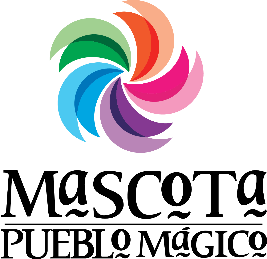 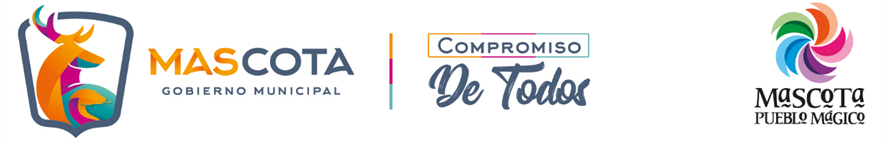 NOTA: En el Corralón Municipal diario se pasa lista de asisten       Trabajadores, y se controla la entrada y salida de Vehículos que son asignados a diferentes áreas.                                                                                                                                                                                      ATENTAMENTE                                                                                      IGNACIO ARECHIGA YERENA.LMMJVSD1*REPARACIÓN DE VEHÍCULOS. *ENTREGA DE COMBUSTIBLE* LIMPIEZA DE ÁREA *TRABAJO DE HERREROS *COMPRA DE REFACCIONES*ENTRADA Y SALIDA DE HERRAMIENTA2*REPARACIÓN DE VEHÍCULOS. *ENTREGA DE COMBUSTIBLE* LIMPIEZA DE ÁREA *TRABAJO DE HERREROS *COMPRA DE REFACCIONES*ENTRADA Y SALIDA DE HERRAMIENTA3*REPARACIÓN DE VEHÍCULOS. *ENTREGA DE COMBUSTIBLE* LIMPIEZA DE ÁREA *TRABAJO DE HERREROS *COMPRA DE REFACCIONES*ENTRADA Y SALIDA DE HERRAMIENTA4*REPARACIÓN DE VEHÍCULOS. *ENTREGA DE COMBUSTIBLE* LIMPIEZA DE ÁREA *TRABAJO DE HERREROS *COMPRA DE REFACCIONES*ENTRADA Y SALIDA DE HERRAMIENTA5*REPARACIÓN DE VEHÍCULOS. *ENTREGA DE COMBUSTIBLE* LIMPIEZA DE ÁREA *TRABAJO DE HERREROS *COMPRA DE REFACCIONES*ENTRADA Y SALIDA DE HERRAMIENTA678*REPARACIÓN DE VEHÍCULOS. *ENTREGA DE COMBUSTIBLE* LIMPIEZA DE ÁREA *TRABAJO DE HERREROS *COMPRA DE REFACCIONES*ENTRADA Y SALIDA DE HERRAMIENTA09*REPARACIÓN DE VEHÍCULOS. *ENTREGA DE COMBUSTIBLE* LIMPIEZA DE ÁREA *TRABAJO DE HERREROS *COMPRA DE REFACCIONES*ENTRADA Y SALIDA DE HERRAMIENTA10*REPARACIÓN DE VEHÍCULOS. *ENTREGA DE COMBUSTIBLE* LIMPIEZA DE ÁREA *TRABAJO DE HERREROS *COMPRA DE REFACCIONES*ENTRADA Y SALIDA DE HERRAMIENTA11*REPARACIÓN DE VEHÍCULOS. *ENTREGA DE COMBUSTIBLE* LIMPIEZA DE ÁREA *TRABAJO DE HERREROS *COMPRA DE REFACCIONES*ENTRADA Y SALIDA DE HERRAMIENTA12 DÍA INHÁBIL131415*REPARACIÓN DE VEHÍCULOS. *ENTREGA DE COMBUSTIBLE* LIMPIEZA DE ÁREA *TRABAJO DE HERREROS *COMPRA DE REFACCIONES*ENTRADA Y SALIDA DE HERRAMIENTA16*REPARACIÓN DE VEHÍCULOS. *ENTREGA DE COMBUSTIBLE* LIMPIEZA DE ÁREA *TRABAJO DE HERREROS *COMPRA DE REFACCIONES*ENTRADA Y SALIDA DE HERRAMIENTA17*REPARACIÓN DE VEHÍCULOS. *ENTREGA DE COMBUSTIBLE* LIMPIEZA DE ÁREA *TRABAJO DE HERREROS *COMPRA DE REFACCIONES*ENTRADA Y SALIDA DE HERRAMIENTA18*REPARACIÓN DE VEHÍCULOS. *ENTREGA DE COMBUSTIBLE* LIMPIEZA DE ÁREA *TRABAJO DE HERREROS *COMPRA DE REFACCIONES*ENTRADA Y SALIDA DE HERRAMIENTA19*REPARACIÓN DE VEHÍCULOS. *ENTREGA DE COMBUSTIBLE* LIMPIEZA DE ÁREA *TRABAJO DE HERREROS *COMPRA DE REFACCIONES*ENTRADA Y SALIDA DE HERRAMIENTA202122*REPARACIÓN DE VEHÍCULOS. *ENTREGA DE COMBUSTIBLE* LIMPIEZA DE ÁREA *TRABAJO DE HERREROS *COMPRA DE REFACCIONES*ENTRADA Y SALIDA DE HERRAMIENTA23*REPARACIÓN DE VEHÍCULOS. *ENTREGA DE COMBUSTIBLE* LIMPIEZA DE ÁREA *TRABAJO DE HERREROS *COMPRA DE REFACCIONES*ENTRADA Y SALIDA DE HERRAMIENTA24*REPARACIÓN DE VEHÍCULOS. *ENTREGA DE COMBUSTIBLE* LIMPIEZA DE ÁREA *TRABAJO DE HERREROS *COMPRA DE REFACCIONES*ENTRADA Y SALIDA DE HERRAMIENTA25*REPARACIÓN DE VEHÍCULOS. *ENTREGA DE COMBUSTIBLE* LIMPIEZA DE ÁREA *TRABAJO DE HERREROS *COMPRA DE REFACCIONES*ENTRADA Y SALIDA DE HERRAMIENTA26*REPARACIÓN DE VEHÍCULOS. *ENTREGA DE COMBUSTIBLE* LIMPIEZA DE ÁREA *TRABAJO DE HERREROS *COMPRA DE REFACCIONES*ENTRADA Y SALIDA DE HERRAMIENTA272829*REPARACIÓN DE VEHÍCULOS. *ENTREGA DE COMBUSTIBLE* LIMPIEZA DE ÁREA *TRABAJO DE HERREROS *COMPRA DE REFACCIONES*ENTRADA Y SALIDA DE HERRAMIENTA30*REPARACIÓN DE VEHÍCULOS. *ENTREGA DE COMBUSTIBLE* LIMPIEZA DE ÁREA *TRABAJO DE HERREROS *COMPRA DE REFACCIONES*ENTRADA Y SALIDA DE HERRAMIENTA31*REPARACIÓN DE VEHÍCULOS  *     *ENTREGA DE COMBUSTIBLE       *LIMPIEZA DE ÁREA                          *TRABAJO DE HERREROS           *COMPRA DE REFACCIONES                   *ENTRADA I SALIDA DE HERRAMIENTA